«Утверждаю»Директор школы № ________________________МКП «Городской комбинат школьного питания»М  Е  Н   Ю  школы №_____На 30 ноября  .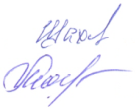 ГЕНЕРАЛЬНЫЙ ДИРЕКТОР                                    А.М.ШАХОВАКАЛЬКУЛЯТОР                                                          А.П.МАЛЫГИНАЗАВ ПРОИЗВОДСТВОМ«Утверждаю»Директор школы № ________________________МКП «Городской комбинат школьного питания»М  Е  Н   Ю  школы №_____На 01 декабря  . 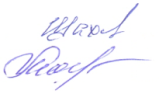 ГЕНЕРАЛЬНЫЙ ДИРЕКТОР                                    А.М.ШАХОВАКАЛЬКУЛЯТОР                                                          А.П.МАЛЫГИНАЗАВ ПРОИЗВОДСТВОМ«Утверждаю»Директор школы № ________________________МКП «Городской комбинат школьного питания»М  Е  Н   Ю  школы №_____На 02 декабря .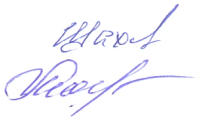 ГЕНЕРАЛЬНЫЙ ДИРЕКТОР                                    А.М.ШАХОВАКАЛЬКУЛЯТОР                                                          А.П.МАЛЫГИНАЗАВ ПРОИЗВОДСТВОМУтверждаю»Директор школы № ________________________МКП «Городской комбинат школьного питания»М  Е  Н   Ю  школы №_____На 03 декабря 2020 г.ГЕНЕРАЛЬНЫЙ ДИРЕКТОР                                    А.М.ШАХОВАКАЛЬКУЛЯТОР                                                          А.П.МАЛЫГИНАЗАВ ПРОИЗВОДСТВОМ«Утверждаю»Директор школы № ________________________МКП «Городской комбинат школьного питания»М  Е  Н   Ю  школы №_____На 04 декабря 2020 г.ГЕНЕРАЛЬНЫЙ ДИРЕКТОР                                    А.М.ШАХОВАКАЛЬКУЛЯТОР                                                          А.П.МАЛЫГИНАЗАВ ПРОИЗВОДСТВОМ№ ТТКЭЦккалБЖУНаименование блюдаВыход, гЦена, руб.№ ТТКЭЦккалБЖУ63-50 9-11-е классы     (льготники, платники)-54,63,484,420Сыр Российский1511,9777656,553,74,040,258Яйцо вареное 1 шт.9,36898208,75,623,223,6Каша молочная рисовая (крупа рисовая, молоко, сахар-песок, соль йод.)20014,7166337,60,190,0479,11Чай с сахаром (чай, сахар-песок)2001,21-116,23,720,37624,73Хлеб йодированный БХП402,43-226,53,541,1849,56Банан22723,82701,520,2513,23107,8Итого63,5063-50 1-4-е классы     (льготники, платники)-54,63,484,420Сыр Российский2015,96-660,043,60,06Масло сливочное108,06898208,75,623,223,6Каша молочная рисовая с маслом (крупа рисовая, молоко, сахар-песок, соль йод., масло слив.)200/518,74513942,012,0417,10Кофейный напиток злаковый (напиток злаковый растворимый ячменный, молоко 3,2%, сахар-песок)2009,45-117,23,720,37624,73Хлеб йодированный БХП422,52-910024Сок фруктовый в потребительской упаковке1/2008,77631,514,8713,63689,49Итого63,50Дополнительно522164,45,247,6718,58Суп картофельный с сайрой и перловой крупой (картофель, крупа перловая, морковь, лук репч., масло раст., сайра, соль йод.)20/25015,3029209,112,2512,7111,38Шницель мясной (говядина, хлеб пшен.,масло раст.,соль йодир.)8035,00226305,315,6424,185,87Бифштекс Нежность (говядина, хлеб пш., лук репч., мука пш., соль йодир., сметана, сыр российский)7051,50254168,612,410,95,94Рыба тушеная с овощами (рыба св., морковь, лук репч., т. паста, масло раст., соль йодир.)50/7536,203021392,975,8620,55Пюре Рыжик (картофель, морковь, молоко, масло слив., соль йодир.)15013,33071253,52,621,8Макароны отварные (макаронные изделия, масло сл.)1007,50370180,241,111,78Соус красный основной (лук, морковь, мука, масло раст., масло слив., т. паста, сольйодир)301,4057128713,214,625,7Пицца с мясным фаршем (мука пш., сахар-песок, масло растит., яйцо, соль йод.,дрожжи, говядина, лук, помидоры, сыр Российский)8039,20192049,1710,418,3Беляши по-школьному (мука, вода, соль йодир, дрожжи, говядина, лук репч., перец, масло раст.)8022,803402664,838,6342,33Булочка «Обсыпная с повидлом» (мука, сахар-песок, дрожжи, масло сл. яйцо, повидло)7514,10669960,980,0622,9Компот из кураги с вит С (курага, сахар-песок, аскорб кислота)2006,20-----Чай пакетированный2008,10663370,050,029,1Чай с сахаром (чай, сахар-песок)2001,20603291,551,452,17Чай с молоком (чай, молоко)50/1505,90-----Вода негазированная.22,50-910024Сок фруктовый в потребительской упаковке 1/2008,77-621,870,2512,75Хлеб йодированный БХП251,50-470,40,49,8Яблоки свежие10011,30№ ТТКЭЦккалБЖУНаименование блюдаВыход, гЦена, руб.63-50 (льготники, платники)20928015,5321,156,63Кюфта по-московски с маслом (говядина, яйцо, лук репч., ркупа рисовая, соль йодир., мука пш., масло раст., масло слив.)80/547,90307187,54,43,9325,33Макаронные изделия отварные (макарон. изд., масло слив., соль йодир.)1507,4766775,610,380,1818,2Напиток из шиповника (шиповник, лимон, сахар-песок)2005,69-10030,2512,7Хлеб йодированный БХП402,44643,1123,3125,5162,86Итого63,50Дополнительно157183,80,2851,2615,82Суп картофельный с бобовыми, с говядиной (говядина, картофель,горох, лук репч., морковь, масло раст., соль йодир.)15/25016,70975197,212,2515,252,61Гуляш из индейки (филе индейки, лук репч., томат паста, соль йод., масло слив.)50/5048,0058011413,85,153,2Рыба запеченная в жарочном шкафу (рыба свежая, масло раст., лимон, мука пшен., масло раст., соль йодир.)7548,6020928015,5321,156,63Кюфта по-московски с маслом (говядина, яйцо, лук репч., ркупа рисовая, соль йодир., мука пш., масло раст., масло слив.)80/547,906571153,395,1213,85Капуста тушеная (капуста, морковь, лук репч., масло раст., т. паста)1507,20307187,54,43,9325,33Макаронные изделия отварные (макарон. изд., масло слив., соль йодир.)1507,502180,21,111,78Соус красный основной (лук, морковь, мука, масло раст., масло слив., т. Паста, соль)301,40952569,899,931,87Пицца с мясо-картофельным фаршем (мука пшен, масло раст., яйцо, т. паста, соль йодир., сахар, дрожжи пресс., сыр российский, говядина, картофель, сметана)8017,2065320610,05,728,7Расстегаи с рыбным фаршем (мука пшен, масло раст., яйцо, масло слив., сахар-песок, соль йодир., дрожжи пресс., рыба св., лук репч.)7517,40972195,53,1342,17Булочка Улитка в сахарной глазури (мука пшен., сахар-песок, масло слив., соль йодир., яйцо, дрожжи пресс.)756,703853475,5817,442,02Рогалик сахарный (мука, сл.масло, яйцо, сахар-песок, сода)7525,4066775,610,380,1818,2Напиток из шиповника (шиповник,лимон, сахар-песок)2005,70-----Чай пакетированный2008,10663370,050,029,1Чай с сахаром (чай, сахар-песок)2001,20603291,551,452,17Чай с молоком (чай, молоко)50/1505,90-----Вода негазированная0,5 л.22,50-910024Сок фруктовый в потребительской упаковке 1/2008,77-621,870,2512,75Хлеб йодированный БХП251,50-470,40,49,8Яблоки свежие10011,30№ ТТКЭЦккалБЖУНаименование блюдаВыход, гЦена, руб.63-50 9-11-е классы     (льготники, платники)985731,035,744,2Закуска из стручковой фасоли, моркови и лука (фасоль стручковая, морковь, лук)7017,40626199,412,2911,2612,35Котлета рыбная с соусом белым основным (рыба свежая, хлеб, сухари панир., масло раст., соль йодир., соус белый основной)80/3032,476041362,883,87522,36Картофель отварной (картофель, соль йод.)1509,843256,40,240,01713,76Чай с лимоном (чай, сахар-песок, лимон)200/42,33-621,870,2512,75Хлеб йодированный БХП251,50526,818,3121,14265,42Итого63,5063-50 1-4-е классы     (льготники, платники)-6,60,420,061,14Огурцы свежие порциями6013,35626199,412,2911,2612,35Котлета рыбная с соусом белым основным (рыба свежая, хлеб, сухари панир., масло раст., соль йодир., соус белый основной)80/3032,476041362,883,87522,36Картофель отварной (картофель, соль йод.)1509,8603291,551,452,17Чай с молоком (чай, молоко)50/1505,90-822,4703316,8Хлеб йодированный БХП331,9845319,6149,64554,82Итого63,50Дополнительно985731,035,744,2Закуска из стручковой фасоли, моркови и лука (фасоль стручковая, морковь, лук)7017,40151172,66,619,515,1Борщ "Украинский" с говядиной и сметаной (говядина, картофель, капуста, лук репч., морковь, томат паста, перец свеж., соль йод., сметана)15/250/1021,30626199,412,2911,2612,35Котлета рыбная с соусом белым основным (рыба свежая, хлеб, сухари панир., масло раст., соль йодир., соус белый основной)80/3032,50577297,112,3525,525,027Биточки мясные с омлетом (говядина, свинина, яйцо, молоко, масло слив., лук репч., сметана, масло раст., мука пш., сухарь панир.)7042,30701226,610,955,92232,37Колдуны мясные отварные (говядина, лук репч., соль йодир., мука пшен., яйцо)10017,10293219,73,33310,9525,95Гарнир «Овощной калейдоскоп» (морковь, лук репч., масло раст., зеленый горошек, кукуруза, крупа рисовая, соль йодир.)15016,406041362,883,8722,36Картофель отварной (картофель, соль йод.)1509,8097913,50,160,971,02Соус белый основной основной (лук,  мука, масло раст., масло слив.,  соль)301,4018637829,2311,0233,35Сырники с вареньем (творог, яйцо, сахар-песок, мука, масло раст., варенье)150/1544,9059632214,7914,1134,81Гамбургер (мука пш., сахар-песок, масло слив., яйцо, соль йодир., говядина, сыр российский, помидоры св., масло раст., т. паста, кунжут)10037,905112065,4229,2925,39Кокроки с капустой (мука пшен., масло слив., яйцо, сахар-песок, соль йодир., молоко, капуста, масло раст.)7511,20710239,34,6946,9039,51Рогалик сладкий с повидлом и изюмом (мука, молоко, масло слив., сахар-песок, яйцо, соль йод., повидло, изюм)7517,40904760,2851,2615,82Напиток из облепихи (облепиха, сахар-песок)2009,50-----Чай пакетированный2008,10663370,050,029,1Чай с сахаром (чай, сахар-песок)2001,20603291,551,452,17Чай с молоком (чай, молоко)50/1505,90-----Вода негазированная.22,50-910024Сок фруктовый в потребительской упаковке 1/2008,77-621,870,2512,75Хлеб йодированный БХП251,50-470,40,49,8Яблоки свежие10011,30№ ТТКЭЦк/калБЖУНаименование блюдаВыход, гЦена, руб.63-50 (льготники, платники)-66,10,087,250,13Масло сливочное108,066361446,413,00,22Сосиска молочная отварная с соусом красным основным (сосиска молочная)60/2032,586322248,25,3535,9Гарнир каша гречневая  рассыпчатая (крупа гречневая, масло слив.)15011,65645920,3320,15922,28Компот из свежих яблок и изюма с вит С (яблоки, изюм, лимон. кислота, аскорб кислота)2009,98-621,870,2512,75Хлеб йодированный БХП251,50588,116,88226,00971,28Итого63,50Дополнительно798,982,2526,1208,668Щи Морские с говядиной и со сметаной (говядина, картофель, капуста морская, лук репч., морковь, масло раст., соль йодир., сметана)15/250/1028,20253249,414,9913,1417,79Рыба запеченная с картофелем по-русски (рыба свежая, картофель, лук репч., масло раст., соль йод.,мука масло слив., сыр)20046,6097816510,810,576,54Фрикадельки из индейки (филе индейки, хлеб пшен., молоко)7035,6055018812,914,02,73Гуляш (говядина, масло раст., лук репч., т. паста,мука пшен., соль йодир.)45/4542,106322248,25,3535,9Гарнир каша гречневая  рассыпчатая (крупа гречневая, масло слив.)15011,70370180,21,111,78Соус красный основной (лук, морковь, мука, масло раст., масло слив., т. Паста, соль)301,40192049,1710,418,3Беляши по-школьному (мука, вода, соль йодир, дрожжи, говядина, лук репч., перец, масло раст.)8022,80601855,024,630,7Пирожки печеные с картофелем (мука, сахар-песок, масло сл, яйцо, картофель,  лук репчат., масло раст.)757,907182716,614,3152,39Блинчики с джемом (мука пш., дрожжи прес., молоко., яйцо, сахар-песок, соль йодир., масло раст.. джем)100/3025,905682876,565,4852,98Булочка Медовая (мука пшен., сахар-песок, мед, масло слив., яйцо, изюм, дрожжи пресс., соль йод.)7519,70645920,3320,15922,28Компот из свежих яблок и изюма с вит С (яблоки, изюм, лимон. кислота, аскорб кислота)20010,00-----Чай пакетированный2008,10663370,050,029,1Чай с сахаром (чай, сахар-песок)2001,20603291,551,452,17Чай с молоком (чай, молоко)50/1505,90-----Вода негазированная0,5 л.22,50-910024Сок фруктовый в потребительской упаковке 1/2008,77-621,870,2512,75Хлеб йодированный БХП251,50-470,40,49,8Яблоки свежие10011,30№ ТТКЭЦккалБЖУНаименование блюдаВыход, гЦена, руб.63-50   9-11-е классы     (льготники, платники)774212,711,4315,556,576Биточки паровые с маслом (говядина, хлеб пшен.,  молоко, масло раст.,соль йодир., масло слив.)80/741,72371132,33,064,4320,04Пюре картофельное (картофель, молоко, масло слив., соль йод.)15011,04902750018,75Кисель витаминизированный (кисель из концентрата, вода)2008,55-621,870,2512,75Хлеб йодированный БХП251,5048216,3620,2358,116Итого63,5063-50   1-4-е классы     (льготники, платники)-660,043,60,06Масло сливочное108,06774212,711,4315,556,576Биточки паровые (говядина, хлеб пшен.,  молоко, масло раст., соль йодир.)8036,085522033,64,736,4Рис отварной (рис, масло сл., соль йодир)1508,47902750018,75Кисель витаминизированный (кисель из концентрата, вода)2008,55-10030,2512,7Хлеб йодированный БХП392,34656,718,0724,174,486Итого63,50Дополнительно166157,76,9015,97819,07Суп картофельный с домашней лапшой, с фрикадельками (фрикадельки мясные, картофель, лук репч., лапша домашняя, масло раст., соль йодир.)20/25020,10675168,50,2851,2615,82Мясо тушеное с морковью и луком (говядина, лук репч., морковь, масло раст., томат паста, соль йод.)40/4037,00774165,811,4310,366,424Биточки паровые (говядина, хлеб пшен., молоко,масло раст.,соль йодир.)8036,1025014115,68,50,3Рыбка «Янтарная» (рыба свежая, сыр, яйцо, масло раст., сметана, соль йодир.)7054,30371132,33,064,4320,04Пюре картофельное (картофель, молоко, масло слив., соль йод.)15011,005522033,64,736,4Рис отварной (рис, масло сл., соль йодир)1508,50370180,21,111,78Соус красный основной (лук, морковь, мука, масло раст., масло слив., т. Паста, соль)301,40601885,145,729,08Пирожки печеные с капустой (мука, сахар-песок, масло сл, яйцо, капуста  лук репчат., масло раст.)758,0067225912,513,721,4Хачапури с сыром (мука пшен., масло слив., молоко, сахар-песок, соль йодир., дрожжи пресс., сыр., яйцо)7537,303322474,935,843,86Гребешок с повидлом (мука пшен., масло слив., сахар-песок, яйцо, молоко, дрожжи пресс., повидло, соль йолир.)7512,40902750018,75Кисель витаминизированный (кисель из концентрата, вода)2008,55-----Чай пакетированный2008,10663370,050,029,1Чай с сахаром (чай, сахар-песок)2001,20603291,551,452,17Чай с молоком (чай, молоко)50/1505,90-----Вода негазированная0,5 л.22,50-910024Сок фруктовый в потребительской упаковке 1/2008,77-621,870,2512,75Хлеб йодированный БХП251,50-470,40,49,8Яблоки свежие10011,30